SMLOUVA O KOMISNÍM PRODEJI 11-217/2022 uzavřená v souladu s ustanovením § 2455 a násl. Zákona č. 89/2012 	Sb., občanský zákoník DODAVATEL (KOMITENT): Muzeum města Brna, příspěvková organizace Brno, Špilberk 210/1,  PSČ 662 24 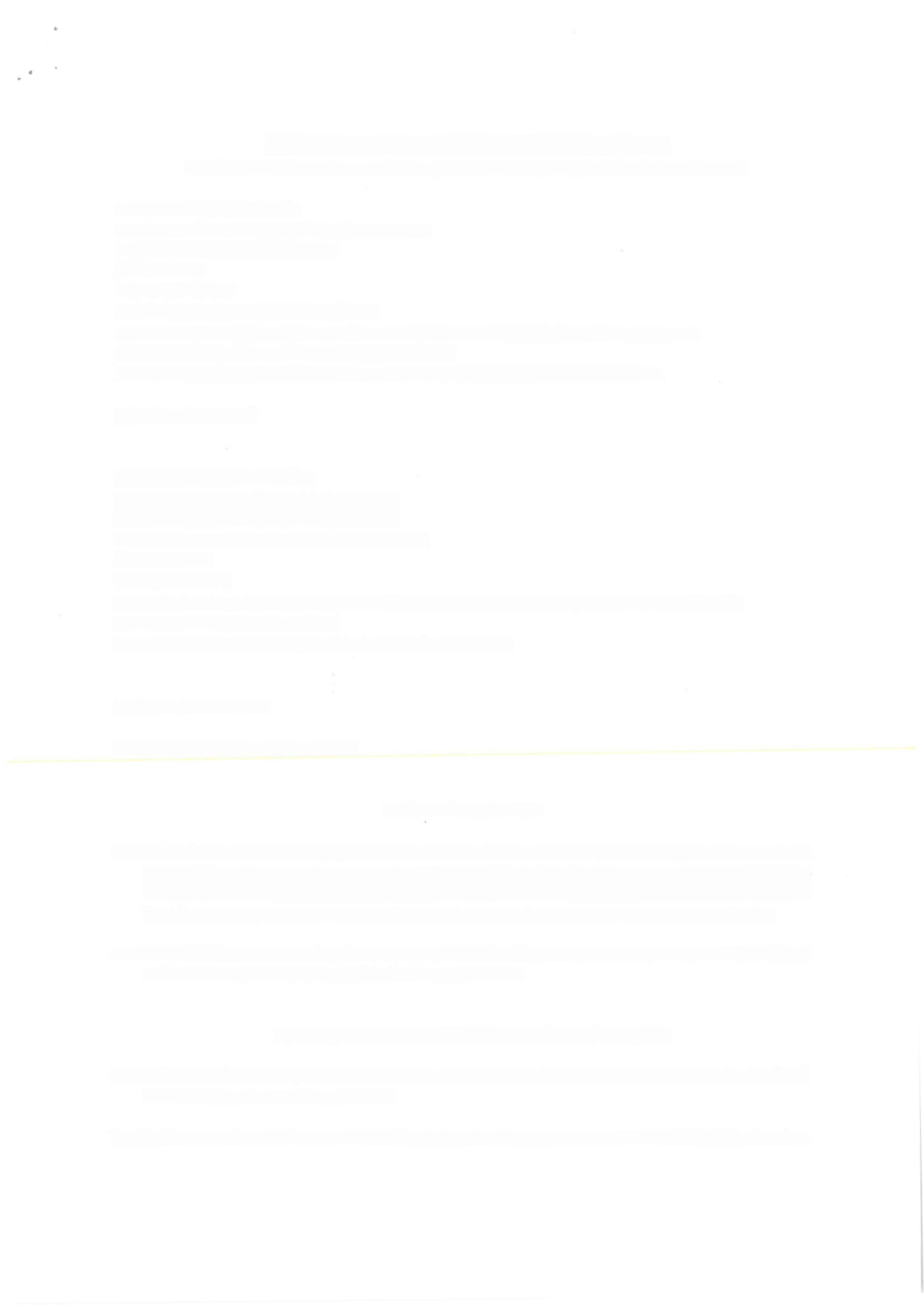 IČ: 00101427 DIČ: CZ00101427 č.Ú *** zapsaná v obchodním rejstříku vedeném Krajským soudem v Brně, oddíl Pr, vložka 34 zastoupená: Mgr.  (dále jen „komitent") ODBĚRATEL (KOMISIONÁŘ): K-A-V-K-A knižní a výtvarná kultura s.r.o. Sídlo: Kamenická 544/21,  170 00, Praha 7 Provozovna: Krocínova 316/5,  110 00, Praha 1 IČO: 02905272 DIČ: CZ02905272 Zapsaný v obchodním rejstříku u Městského soudu v Praze pod spisovou značkou: C 224997 Zastoupená: Karolína Truhlářové Kont, osoba: *** (dále jen „komisionář") uzavřeli dnešního dne tuto smlouvu I. PŘEDMĚT SMLOUVY 1. 	Předmětem této smlouvy je  závazek komisionáře na základě pokynů komitenta  obstarávat vlastní jménem pro komitenta a na jeho účet prodej zboží (dále jen „produkt") specifikovaného v dodacích  listech,   které   komitent 	předal 	komisionáři   a   jejichž 	seznam  tvoří   přílohu č. 1 této smlouvy. Každý produkt je popsán názvem, počtem kusů a prodejní cenou vč. DPH. 2. 	Komisionář se zavazuje, že obstará prodej zboží komitenta nejméně za prodejní ceny uvedené v Kč vč. DPH u jednotlivých produktů v dodacích listech. II. CENA, PLATEBNÍ PODMÍNKY A ZPŮSOB VYÚČTOVÁNÍ 1. 	Vyúčtování kupní ceny utržené za prodej produktů dle této smlouvy bude komitentovi sděleno elektronicky v danou zúčtovací dobu. 2. 	Vyúčtování  dle  čl.  II.  bod  1.  této  smlouvy  bude  provedeno  ke  konci  každého  čtvrtletí. 3. 	Zástupce komitenta  předá  komisionáři  daňový  doklad  v  hodnotě  vyúčtovaných  prodaných produktů splatný po vyúčtování dle bodu 1. a bodu 2. tohoto článku do 14 dnů bezhotovostním převodem. 4. 	Obě strany se dohodly, že datum uskutečnění zdanitelného plnění je ke dni vyúčtování, tj. vždy ke každému poslednímu pracovnímu dni daného kvartálu dle bodu 2. tohoto článku. 5. 	Jestliže komisionář prodá některé zboží za cenu nižší než je cena prodejní uvedená v příloze č. 1, musí uhradit komitentovi takovou cenu zboží, jaká by mu připadla při prodeji zboží za prodejní cenu uvedenou v příloze č. 1. 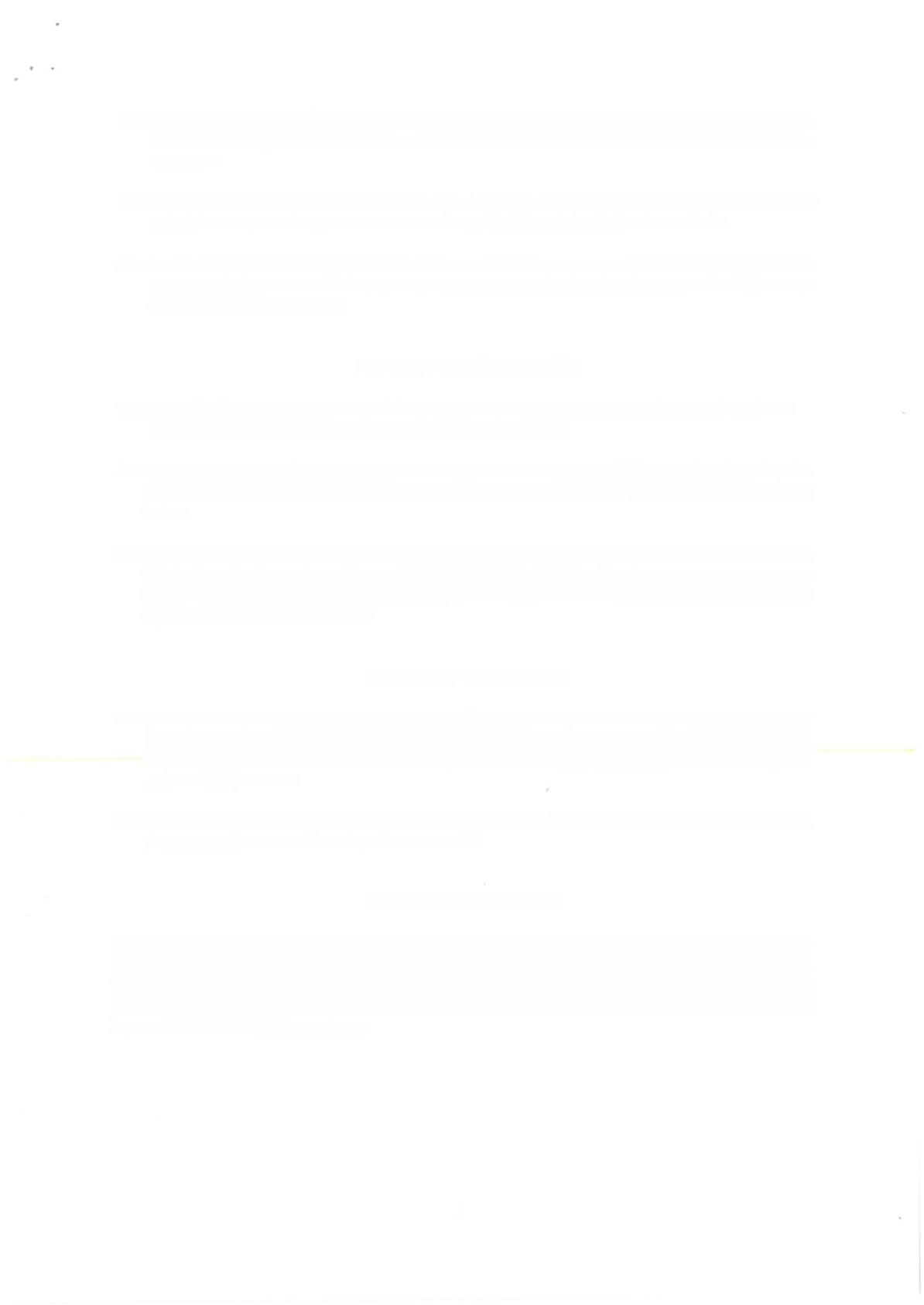 III. POVINNOSTI KOMISIONÁŘE 1. 	Komisionář produkty se všemi potřebnými doklady, které od komitenta převzal, což podpisem této smlouvy potvrzuje, a bude je nabízet ve své provozovně. 2. 	Jakékoliv změny související s provozem prodejny uvedené v č. IV. této smlouvy (změna vlastníka, sídla, prodejní doby atd.) je komisionář povinen komitentovi sdělit nejpozději v den uskutečnění změny. 3. 	Za zboží v průběhu komisního prodeje zodpovídá komisionář. Nezaplacený produkt je majetkem komitenta.  Neprodané  zboží  je  nutné  vrátit  nepoškozené.  Komitent  si  vyhrazuje  právo nepřijmout zboží poškozené a požadovat jeho uhrazení. Komisionář se zavazuje tuto úhradu provést bez odkladu a v hotovosti. IV. POVINNOSTI KOMITENTA 1. 	Nové produkty určené k doplnění skladu dodá zástupce komitenta osobně či prostřednictvím České pošty na náklady komisionáře. Nové produkty budou předány komisionáři s dodacím listem ve skladbě a počtech zde uvedených, včetně uvedení prodejní ceny v Kč vč. DPH u jednotlivých produktů. 2. 	Komitent  na  základě  telefonické  či  elektronické  objednávky  komisionáře  dodá  objednané produkty do 5 pracovních dnů, je-li toto skladem. V. DOBA TRVÁNÍ SMLOUVY Tato  smlouva  nabývá  platnosti  dnem  podepsání  a  uzavírá  se  na  dobu  neurčitou.  Kterákoliv ze smluvních stran je oprávněna tuto smlouvu kdykoliv písemně vypovědět i bez uvedení důvodu. Výpovědní lhůta činí jeden měsíc od doručení výpovědi druhé smluvní straně. Po jejím uplynutí je komisionář  povinen provést  závěrečné vyúčtování a neprodané  produkty vrátit nepoškozené komitentovi dle bodu 4 této smlouvy. 2 VI. ZÁVĚREČNÁ USTANOVENÍ 1. 	Tato  smlouva  je  sepsána  ve  dvou  vyhotoveních,  z nichž  každá  ze  smluvních  stran  obdrží při podpisu této smlouvy po jednom. 2. 	Případná  neplatnost  některého  z  ustanovení  této  smlouvy  nemá  za  následek  neplatnost ostatních ustanovení. Pro případ, že kterékoliv ustanovení této smlouvy se stane neúčinným nebo neplatným, smluvní strany se zavazují bez zbytečných odkladů nahradit takové ustanovení ustanovením novým, se stejným nebo obdobným účelem. 3. 	Tuto smlouvu lze měnit, doplňovat nebo zrušit pouze písemnou formou. 4. 	Smluvní strany shodně prohlašují, že si tuto smlouvu před jejím   podpisem přečetly a že byla uzavřena po vzájemném projednání podle jejich pravé a svobodné vůle a že se dohodly o celém jejím obsahu, což stvrzují svými podpisy. „ 	 V Brně, dne 	 Mgr.  Zbyněk Šolc V Praze , dne Muzeum města Brna, příspěvková organizace (komitent) Knihkupectví KAVKA knižní a výtvarná kultura (komisionář) Přílohy: 	- seznam publikací s prodejní cenou Muzea města Brna Příloha č.l. 3 l Název zboží l Název zboží Prodejní cena Mu MB s DPH Účetní skupina A.LOOS nejen brněnské stopy A.LOOS nejen brněnské stopy 1 499,00  Kč 1 499,00  Kč osvobozeno osvobozeno Harcuba Harcuba 399,00  Kč 399,00  Kč osvobozeno VV osvobozeno VV Kroha Jiří- AJ Kroha Jiří- AJ 999,00  Kč 999,00  Kč osvobozeno VV osvobozeno VV Mies in Brno Mies in Brno 999,00 Kč 999,00 Kč osvobozeno osvobozeno On, Adolf Loos On, Adolf Loos 599,00  Kč 599,00  Kč osvobozeno osvobozeno Procházka Antonín - AJ Procházka Antonín - AJ 499,00  Kč 499,00  Kč osvobozeno osvobozeno První obnova a rekonstrukce VT 1980-1985 První obnova a rekonstrukce VT 1980-1985 599,00 Kč 599,00 Kč osvobozeno osvobozeno Ranný Michal Ranný Michal 499,00  Kč 499,00  Kč osvobozeno VV osvobozeno VV Torso Torso 399,00 Kč 399,00 Kč DPH 10% DPH 10% Vaněk Jan Vaněk Jan 399,00 Kč 399,00 Kč osvobozeno VV osvobozeno VV Wilhelm Lehmbruck Wilhelm Lehmbruck 599,00 Kč 599,00 Kč DPH 10% DPH 10% Zahrada VT Zahrada VT 699,00 Kč 699,00 Kč osvobozeno osvobozeno 